DUAL ENROLLMENT PROCESS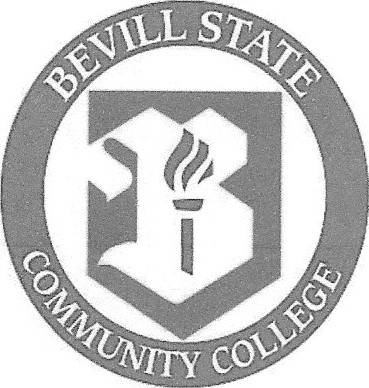 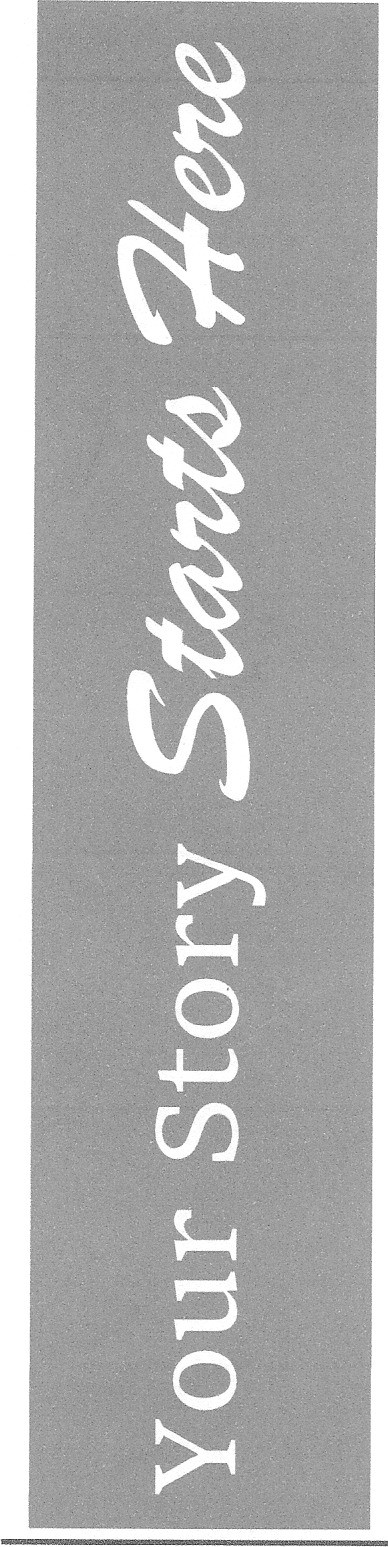 Apply for General Admission             BSCCedu/students/apply-online 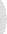 Submit Required Documents                           Dual Enrollment Authorization Form                           Forms & Publications > Dual Enrollment Authorization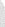                            Student AND Parent/Guardian will sign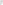 Verify Course Placement                 ACT Sub-Scores                             English score 18 or higher =ENG 101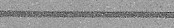 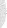                  Math score 20 or higher MTH 100 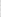                                         OR                 ACCUPLACER PLACEMENT TEST                   Submit Registration Form                       ONLY SCHOOL COUNSELORS WILL SUBMIT REGISTRATION                             FORMS  Verify Official Enrollment                     Log into your OneACCS Student Account                                                                                                              Pay Outstanding Charges                If awarded a scholarship, verify acceptance & pay leftover fees.                Pay via OneACCS Student Account OR                 Call or visit any Campus Business Office7. START YOUR STORY!It is the policy of the Alabama Community College System, its Board of Trustees, and Bevill State Community College, a postsecondary institution under its control, that no person shall be discriminated against on the basis of any impermissible criterion or characteristic, including, but not limited to, race, color, national origin, religion, marital status, disability, gender, age, or any other protected class as defined by federal and state law.